РОССИЙСКАЯ ФЕДЕРАЦИЯСОВЕТ ДЕПУТАТОВ  ЗАХАРОВСКОГО С/ПКЛЕТСКОГО МУНИЦИПАЛЬНОГО РАЙОНАВОЛГОГРАДСКОЙ  ОБЛАСТИ5  CОЗЫВА403550,  х. Захаров  ул. Набережная, д. 11. тел/факс 8-84466 4-41-37 ОКПО 04126608р/счет 40204810600000000335 в ГРКЦ ГУ Банка России по Волгоградской области  г. Волгограда ИНН/ КПП 3412301267/341201001______________________________________________________________________РЕШЕНИЕ от 31.03.2023 г.                                                                  №27/64Об избрании (делегировании) депутатаСовета депутатов  Захаровского сельского поселения 5 созывав Клетскую районную Думу Клетского муниципального районаВ соответствии с пунктом 1 части 4 статьи 35 Федерального закона от 06.10.2003 N 131-ФЗ "Об общих принципах организации местного самоуправления в Российской Федерации, части 1 статьи 1 Закона Волгоградской области от 29.05.2014 №70-ОД «О некоторых вопросах формирования органов местного самоуправления в Волгоградской области», Уставом Захаровского сельского поселения, в целях формирования Клетской районной Думы Клетского муниципального района, Совет депутатов Захаровского сельского поселения.РЕШИЛ:Избрать (делегировать) из состава Совета депутатов Захаровского сельского поселения для формирования состава Клетской районной Думы Клетского муниципального района следующего депутата:- Рыжкова Анна Анатольевна   2.  Направить настоящее решение в Клетскую районную Думу Клетского муниципального района.3. Опубликовать настоящее решение на официальном сайте администрации Захаровского сельского поселения в сети Интернет.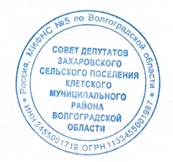 Глава Захаровского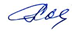 сельского поселения                                                                              Е. А. Кийков     